السيرة الذاتية والعلمية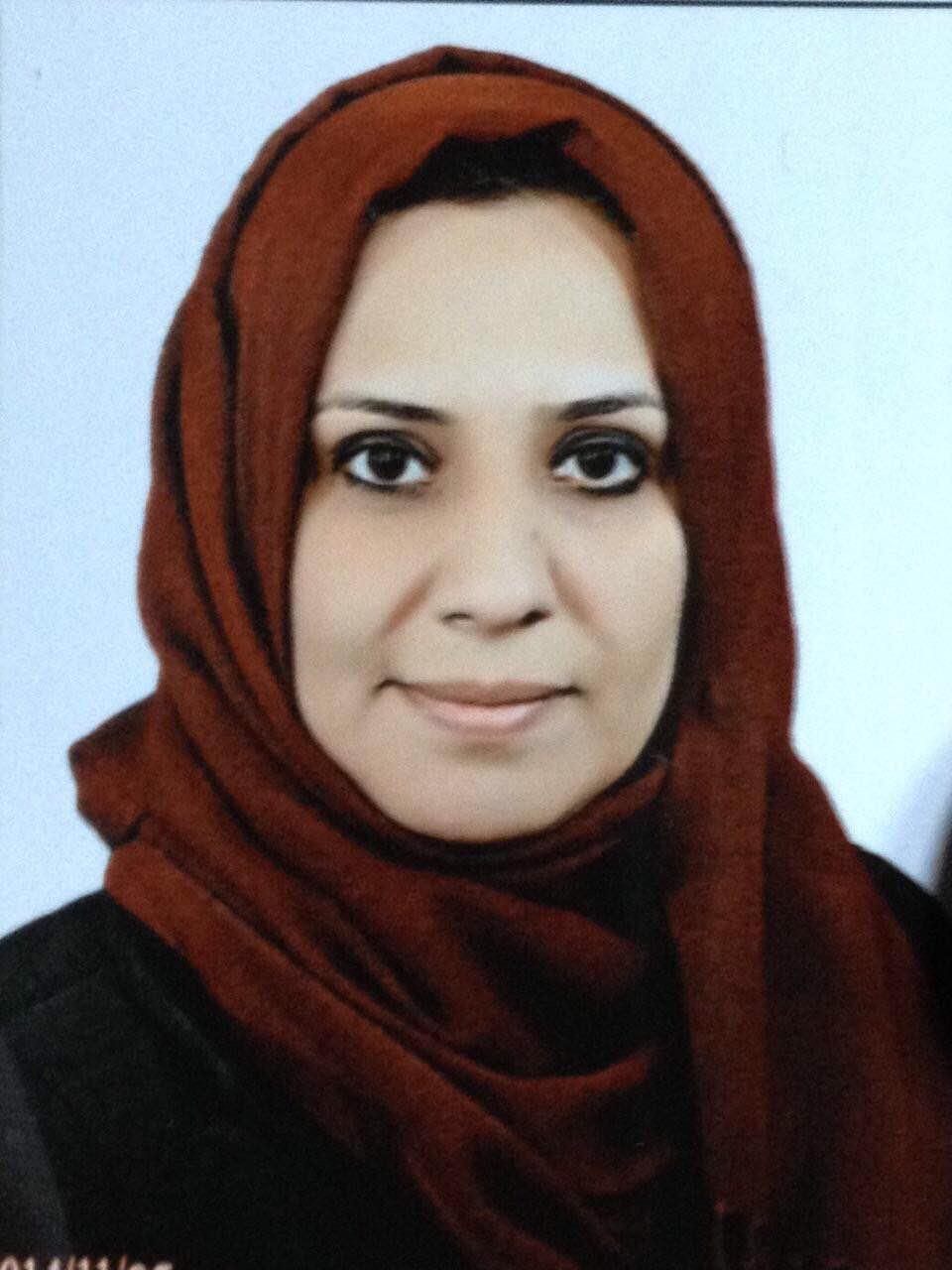 المعلومات الشخصيةالشهاداتالبيانات العلميةالمؤلفات والشهادات والمؤتمراتالمناصبالاسمشيماء علي احمدشيماء علي احمدشيماء علي احمدتاريخ الميلاد30/8/1975محل الولادةموصل الحالة الزوجيةمتزوجةعدد الاولاد3الجنسيةعراقيةعراقيةعراقيةاللقب العلمي وتاريخ الحصول عليهأستاذ مساعد /2/10/2012أستاذ مساعد /2/10/2012أستاذ مساعد /2/10/2012عدد سنوات الخدمة17واربع شهور17واربع شهور17واربع شهورعنوان البريد الالكترونيSh_alnuamy@yahoo.comSh_alnuamy@yahoo.comSh_alnuamy@yahoo.comالشهادةالتخصصسنة الحصول عليهاالجامعةالبكالوريوساثار قديمة1998الموصل الماجستيراثار قديمة2001الموصل الدكتوراهحضارة اشورية 2006الموصل.        الدراسات الاوليةالدراسات الاوليةتدريس الدراسات الأولية الدراسات العلياتدريس الدراسات العلياالنشاطات العلميةالنشاطات العلميةالإشراف على طلبة الماجستيرالإشراف على طلبة الماجستيرطااب طااب طااب الإشراف على طلبة الدكتوراهالإشراف على طلبة الدكتوراهمناقشات الرسائل الجامعيةمناقشات الرسائل الجامعية3مناقشات3مناقشات3مناقشاتالبحوث المنشورةالمجلات المحلية444البحوث المنشورةالمجلات العالميةالبحوث المقيمةمحليا666البحوث المقيمةعالمياعدد الكتب المؤلفةبراءات الاختراععدد الندوات والمؤتمرات المشارك فيهامشاركةالندوةالعلميةالاقامتهادراساتموصلية(منالنشاطاتاقتصاديةلمعابد بلادأشورفي العصرالاشوريالحديث (911_612) مشاركةفي الندوة رالعلمية لكلية الاثار2011 (ندوةالكتا بة والكتاب والمكتباتحضارةالعراقالتي أقيمت في المنتدىالعلميوالثقافي في جامعةالموصلفي 27-26 اذار 2012 /عنوانالبحث (البروج الفلكية  في الحضارةالاشورية)المشاركة في الندوة (43)  في مركزدراساتالموصلالموسومة ب :المهنوالحرفالشعبيةالقديمة في مدينة الموصل  (دراسةتاريةمعرفية)   2012_4_9  عنوان البحث(السماك في العصور الاشورية القديمة )المشاركة في مؤتمر العلمي السنوي السادس (الدولي الثاني )في كلية التربية الأساسية في جامعة الموصل في ٧-٨ايار ٢٠١٣بالبحث الموسوم (نظام التعليم في الفكر العراقي القديم )المشاركة في مؤتمر أربيل الدولي المقام في أربيل في ٧-١٠ نيسان ٢٠١٤بالبحث الموسوم (مرصد أربيل في العصور الاشورية ).عضو اللجنة التحضيرية للمعرض المقام لقسم النقوش واللغات العراقية القديمة في كلية الاثار جامعة الموصل في ٢٠١٤عضو لجنة تحضيرية لمعرض كلية الاثار ٢٠١٨تقييم بحوث للترقية من مدرس الى أستاذ مساعد في جامعة الموصل ٢٠١٧تقييم بحوث ترقية في جامعة صلاح الدين في أربيل المشاركة في ندوة  كلية الاثار جامعة سامراء المعنونة )الكشف عن الاثار ارثنا الحضاري في اثبات الاصالة (بالبحث )البعثات البيطانية كامبل تومسون انموذجا (2018المشاركة بدورة التعليم المستمر في كلية التربية بنات الحج والعمرة 2018الاشراف على طالبة الماجستير هند عبد الوهاب في رسالتها الموسومة البروج والنجوم في ضوء النصوص المسمارية عدد الدورات و ورش العملالشهادات التقديرية والجوائز العلميةكتب الشكر10المناصب الإدارية التي تقلدهاوكيل رئيس قسم للفترة من ٣٠/٨/٢٠١٨ولغاية ١/٣/٢٠١٩مقرر قسم اللغات العراقية القديمة للاعوام ٢٠١٥-٢٠١٦-٢٠١٧رئٔيسةاللجنةا متحانية_2011 وعضو لجنة الامتحانات المركزية للعام ٢٠١١وعضو لجنة امتحانية لعدة أعوامعضو مجلس   القسم لعدة أعوام    عضو لجنة دراسات علياعضو لجنة علمية لعدة أعوامعضوية الجمعيات العلمية والمهنيةعضوية اللجان  الوزارية